29 апреля 2014 года  на базе СОШ №16 проходили ежегодные  соревнования в  военно – спортивной игре «Зарница  Алании  2014». Команды из многих школ города мерились силами в строевой подготовке, в знании истории и медицины, в беге, в прыжках в длину с места и силовых упражнениях. По итогам этих соревнований команда нашей школы, в которую входили учащиеся 8-9 классов, была удостоена чести представлять город на республиканских соревнованиях.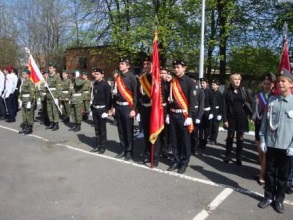 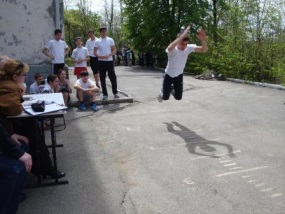 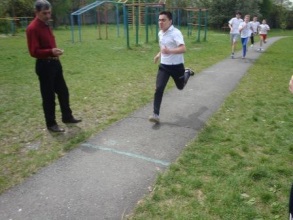 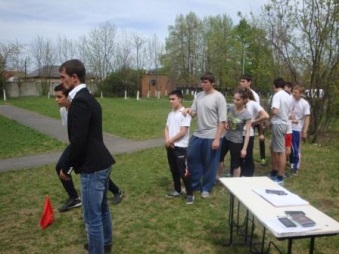 